Nomination form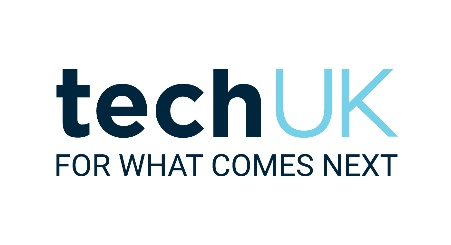 techUK’s Digital Justice Working GrouptechUK’s ‘Digital Justice’ working group, chaired by Natalie Farr (Google) and vice-chaired by Brendan Swarbrick (Sopra Steria) will be going through a nomination and election process in which techUK members can put themselves forward for the working group and select a subgroup. As per the terms of reference, the election process will take place every 6 months for the first year. Working group members will be split into one of three subgroups. The working group meets every other month with subgroup meetings falling every other month in-between. The working group meetings are an opportunity for everyone to come together to feed back on work and also hear from stakeholders. The subgroup meetings are an opportunity for more focused work with stakeholders and other techUK members. If you are selected, you are invited to attend every working group meeting and subgroup meeting you have selected. Please refer to the terms of reference for meeting attendance information. If you would like to be considered, please complete the below application form and return to – Georgina.Henley@techuk.org by midday, Monday 6 SeptemberAPPLICATION FORMName: _________________Company: __________________Job Title: __________________Contact Details (email and mobile):_________________Please put an x next to subgroup you wish to join. You can only select one. Please refer to the bottom of the application form for the objectives of each subgroupSubgroup ObjectivesEducation, Skills and Rehabilitation What is the role of tech supply chains in respect of prison leavers?How can technology support the prevention of people entering the prison system and reduction of reoffending rates? How can tech help (HMPPS/MoJ and others) think about scale/ scalability? Eg, how are education capabilities for prisoners and staff scaled?Why is a strategy required for the use of technology to deliver long term education & successful rehabilitation programmes? Digital Prisons, Health and SecurityHow can we deliver effective healthcare services in prisons which are secure, preventative, personalised and at point of need?How can we address the ambition of HMPPS for technology transformation, within the restrictions of the physical “Victorian” estate?What role does technology play in enabling a cultural and workforce transformation in prisons? OR How can technology enable HMPPS to become a Top UK EmployerHow can we prevent cyber-security threat from and to prisoners, staff and management?Digital Courts, Common Platform and ForensicsHow can technology support the courts to ensure a better experience for the user? How do we move forward to create effective and lasting digital courts of the future? Digital forensics - understanding of digital evidence and its complexities. (Scale and complexity of data) How can we increase stakeholder confidence in data sharing across Justice, it’s users and relevant sectors - and what impact could this bring?Education, Skills & RehabilitationDigital Prisons, Health and SecurityDigital Courts, Common Platform and ForensicsPlease write a short biography and outline why you want to join the working group. (max 200 words)Please provide a short paragraph outlining what you will bring to the Working Group and the subgroup you have selected. (max 400 words). Please feel free to draw on any examples of existing work with stakeholders across MoJ, HMPPS, HMCTS, CPS and academia.